Katholische Frauengemeinschaft Deutschlands		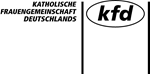 Bundesverband e. V.Abteilung Theologie/Politik/BildungFrau Ute Chrubasik	T:	0211 44992-74Postfach 320640	F:	0211 44992-8840421 Düsseldorf	M:	ute.chrubasik@kfd.deAnmeldungOnline-Seminar: Frauen, wo bleibt der gerechte Lohn?Hintergrundinformationen und Aktionsideen zum Equal Pay Day 2021Hiermit melde ich mich verbindlich zur obigen Veranstaltung an. Ich benötige eine Technikeinführung:   BemerkungenTermin:15. Januar 2021Ort:Online-SeminarVA-Nr.:21600Teilnahmegebühr:entfälltIch bin kfd-Mitglied:    jaIch bin kfd-Mitglied:    janeinName / VornameStraße / HausnummerPLZ / OrtTelefonEmailDiözesan-/
LandesverbandDatumName